STATE OF MAINE REQUEST FOR APPLICATIONS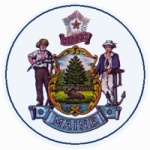 RFA AMENDMENT #1RFA NUMBER AND TITLE:202003056 - Grants for Nonpoint Source Pollution Control Projects Watershed-Based Plan ImplementationRFA ISSUED BY:DEP - Bureau of Water QualityAMENDMENT DATE:March 26, 2021APPLICATION DUE DATE:3rd Friday in May (May 21, 2021)APPLICATION DUE TO:Proposals@maine.govDESCRIPTION OF CHANGES IN RFA:RFA Cover PageProvided adjusted dates associated with annual application release, submitted questions deadline, and application submittal deadline. (Corrected dates highlighted below.) Part I. Introduction Section E. Grant Funds Available and Number of AwardsAdjusted estimated total funding and amounts available for restoration and protection projects through Section 319 of the Federal Clean Water Act. (Changes highlighted below.)Part II. Scope of Services to be ProvidedSection C. Eligible and Ineligible ActivitiesIncluded guidance about use of riprap for shoreline stabilization. (New text highlighted below.)Section G. Environmental Data Quality AssuranceProvided more detailed instructions about the project requirements related to collection and use of environmental data, specifically QAPPs and SAPs. (New language highlighted below.)Part V. Scope of Services to be ProvidedSection B. Scoring Weights and ProcessAdded additional considerations to the Feasibility for Success criteria. (Changes highlighted below.)DESCRIPTION OF CHANGES IN RFA:RFA Cover PageProvided adjusted dates associated with annual application release, submitted questions deadline, and application submittal deadline. (Corrected dates highlighted below.) Part I. Introduction Section E. Grant Funds Available and Number of AwardsAdjusted estimated total funding and amounts available for restoration and protection projects through Section 319 of the Federal Clean Water Act. (Changes highlighted below.)Part II. Scope of Services to be ProvidedSection C. Eligible and Ineligible ActivitiesIncluded guidance about use of riprap for shoreline stabilization. (New text highlighted below.)Section G. Environmental Data Quality AssuranceProvided more detailed instructions about the project requirements related to collection and use of environmental data, specifically QAPPs and SAPs. (New language highlighted below.)Part V. Scope of Services to be ProvidedSection B. Scoring Weights and ProcessAdded additional considerations to the Feasibility for Success criteria. (Changes highlighted below.)REVISED LANGUAGE IN RFA:RFA Cover PagePart I. IntroductionSection E. Grant Funds Available and Number of AwardsApproximately $1,200,000 $1,000,000 will be available for implementation projects, pending EPA and State approvals and federal budget appropriation consistent with recent years. DEP anticipates the following funding allotments will be made:At least 50% $750,000 of the Section 319 funds ($500,000) will be for grants to help restore impaired waters; andNo more than 50% $450,000of the Section 319 funds ($500,000) will be for grants to protect unimpaired waters.  Part II. Scope of Services to be ProvidedSection C. Eligible and Ineligible ActivitiesDEP’s NPS Program is developing a policy to significantly limit or restrict the use of 319 grant funding (and match) for shoreline stabilization projects using stone riprap. Applicants are encouraged to pursue riprap alternatives or alternative NPS sites for the Candidate NPS Site list.Section G. Environmental Data Quality AssuranceProject applications must identify the existing QAPP that will be utilized or describe preparation of a new QAPP as a task. In addition, a Sampling and Analysis Plan (SAP) needs to be submitted and approved by DEP prior to monitoring each year.Part V. Application Evaluation and SelectionSection B. Scoring Weights and ProcessFeasibility for Success (25 points)  Likelihood that the project will be successfully completed as proposed and that the waterbody can be successfully restored or protected. Considerations: adequate information and capacity to determine actions needed restore or protect the waterbody; proposed tasks/BMPs address the primary water quality stressors and pollutants of concern, as well as impacts associated with climate change; effective well-sequenced tasks; contribution or participation by appropriate stakeholders and municipal government; leveraged with other previous or concurrent efforts; extent of community support to restore or protect the waterbody.REVISED LANGUAGE IN RFA:RFA Cover PagePart I. IntroductionSection E. Grant Funds Available and Number of AwardsApproximately $1,200,000 $1,000,000 will be available for implementation projects, pending EPA and State approvals and federal budget appropriation consistent with recent years. DEP anticipates the following funding allotments will be made:At least 50% $750,000 of the Section 319 funds ($500,000) will be for grants to help restore impaired waters; andNo more than 50% $450,000of the Section 319 funds ($500,000) will be for grants to protect unimpaired waters.  Part II. Scope of Services to be ProvidedSection C. Eligible and Ineligible ActivitiesDEP’s NPS Program is developing a policy to significantly limit or restrict the use of 319 grant funding (and match) for shoreline stabilization projects using stone riprap. Applicants are encouraged to pursue riprap alternatives or alternative NPS sites for the Candidate NPS Site list.Section G. Environmental Data Quality AssuranceProject applications must identify the existing QAPP that will be utilized or describe preparation of a new QAPP as a task. In addition, a Sampling and Analysis Plan (SAP) needs to be submitted and approved by DEP prior to monitoring each year.Part V. Application Evaluation and SelectionSection B. Scoring Weights and ProcessFeasibility for Success (25 points)  Likelihood that the project will be successfully completed as proposed and that the waterbody can be successfully restored or protected. Considerations: adequate information and capacity to determine actions needed restore or protect the waterbody; proposed tasks/BMPs address the primary water quality stressors and pollutants of concern, as well as impacts associated with climate change; effective well-sequenced tasks; contribution or participation by appropriate stakeholders and municipal government; leveraged with other previous or concurrent efforts; extent of community support to restore or protect the waterbody.All other provisions and clauses of the RFA remain unchanged.All other provisions and clauses of the RFA remain unchanged.